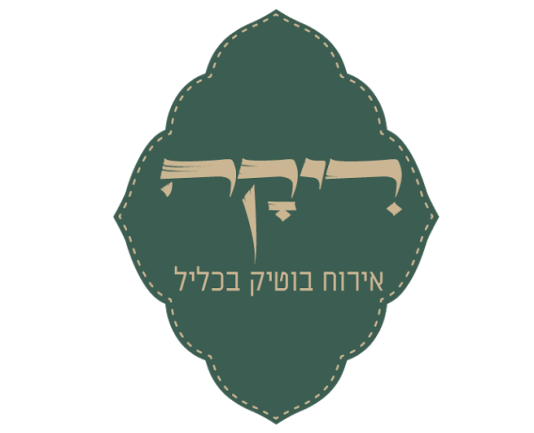 בוקר "ריקה"סלסלת לחמים מוגשת עם חמאת טימין ורוזמריןגבינת פטהגבינת לאבנה מקומית בליווי שמן זית וזעתר טריטחינה גולמית עם קצח ושומשוםאבוקדו ובצל ירוקגבינת שמנת ופסטו"אורטיז" סרדינים מתובלים בבצל ירוק ולימוןביצה לבחירה:-שקשוקה אישית: תרד\אדומה\חריפה-ביצת עין\הפוכה-חביתה *תוספות לבחירה: עשבי תיבול,בצל,פטריותסלט ירקות ועלי גינהמיץ הדרים סחוט במקוםתה חליתה מהגינה\פינג'אן "נחלה"